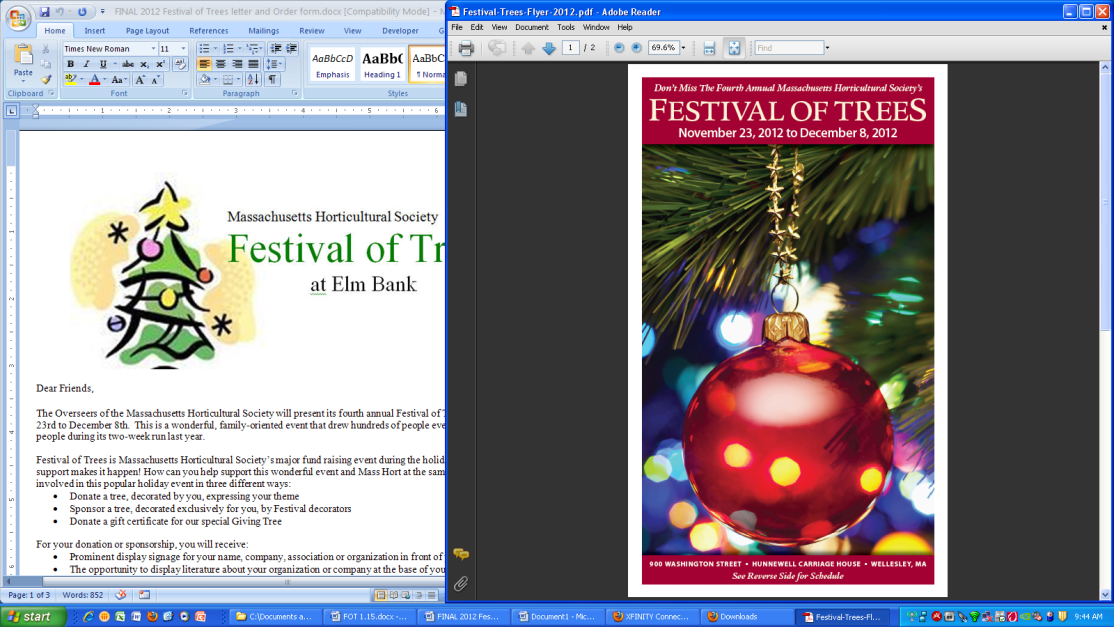 Massachusetts Horticultural Society     	Festival of Treesat the Gardens at Elm Bank       	November 23 through December 9, 2018         					TREE DONATION AND REGISTRATIONThere are two different ways to participate in the Festival of Trees.  Either donate a tree that you decorate. Select ‘1’ below.  This can be any size from 1 foot to 9 foot as noted on page 2.  OR donate funds for a 3 foot, 6 foot or 9 foot tree to be decorated on your behalf.  Select ‘2’ below.      	    1.	  Yes, I/we would like to donate a tree that I/we decorate  		  (Please complete items 3 and 4 below (tree description and program listing.) 	      OR               2.              Yes, I/we would like to sponsor a tree to be decorated on my/our behalf: 		   9 foot floor tree sponsorship       	$900   6 foot floor tree sponsorship       	$600  		   3 foot table top tree sponsorship	$300  		   (Please complete items 3 and 4 below (tree description and program listing.)  Description of donated or sponsored tree:	         NOTE:  If you are planning to donate a tree, but have not decided upon the theme, please return the form with as much                        information as is available as soon as possible.  Final information will be due November 1st. Program Listing:Return form to:							For additional information, callMass Hort’s Festival of Trees					617-933-4988900 Washington Street						Email:  FestivalofTrees@masshort.orgWellesley, MA 02482Fax:  617-933-4901MASSACHUSETTS HORTICULTURAL SOCIETYFESTIVAL OF TREES, 2018General InformationYour name/business will be printed in the Festival of Trees program as it appears on your registration formMass Hort will provide signage that bears your name or company name, theme and townYou will receive acknowledgement of your donationSchedulingInstallation of trees will begin on Tuesday, November 13th and must be completed no later than Friday, November 16thDecorating of the tree may be done either off site or at Elm BankAll trees will be raffled off on December 9, 2018Tree Donation InformationThe tree must be artificial and prelit;  no live treesDecorations are theme-based in an appropriate mannerTree size can range from 1 foot to 9 feetColor of tree and lights is donor’s choiceTree skirt and an extension cord (either dark green or brown) should accompany the treeWe are grateful for your willingness to participate. We are here to help, so please do not hesitate to call with any questions.For more information call: 617-933-4988 or email festivaloftrees@masshort.org Tree height:                                                                                                              Theme:                                                                                                                                                                                          (e.g. gardening, nature, sports, Victorian)Tree color:Title:                                                                                                                                                                                                (e.g. Winter Wonderland,  Nature's Wonder, The Red Sox Tree) Color of lights:Anything else we should know?                                                                                                                                                                Name:Organization (if applicable):Street address:City:                                                                                                                     State:                                      Zip:Contact person:Daytime phone:                                                                           Cell phone:Email address:Web site: